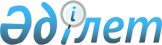 Жақсы ауданы аумағында сайлау учаскелерін құру туралы
					
			Күшін жойған
			
			
		
					Ақмола облысы Жақсы ауданы әкімінің 2018 жылғы 7 желтоқсандағы № 9 шешімі. Ақмола облысының Әділет департаментінде 2018 жылғы 10 желтоқсанда № 6909 болып тіркелді. Күші жойылды - Ақмола облысы Жақсы ауданы әкімінің 2021 жылғы 9 шілдедегі № 6 шешімімен
      Ескерту. Күші жойылды - Ақмола облысы Жақсы ауданы әкімінің 09.07.2021 № 6 (ресми жарияланған күнінен бастап қолданысқа енгізіледі) шешімімен.

      Ескерту. Қаулының тақырыбына қазақ тілінде өзгеріс енгізілді, орыс тіліндегі мәтіні өзгермейді - Ақмола облысы Жақсы ауданы әкімінің 30.10.2020 № 8 (ресми жарияланған күнінен бастап қолданысқа енгізіледі) шешімімен.
      "Қазақстан Республикасындағы сайлау туралы" Қазақстан Республикасының 1995 жылғы 28 қыркүйектегі Конституциялық Заңының 23 бабына  сәйкес, Жақсы ауданының әкімі ШЕШІМ ҚАБЫЛДАДЫ:
      1. Жақсы ауданы аумағында сайлау учаскелері осы шешімнің қосымшасына сәйкес құрылсын.
      2. Күші жойылды деп танылсын:
      "Сайлау учаскелерін құру туралы" Жақсы ауданы әкімінің 2016 жылғы 19 қазандағы № 3 (Нормативтік құқықтық актілерді мемлекеттік тіркеу тізілімінде № 5594 болып тіркелген, 2016 жылғы 25 қарашада "Әділет" ақпараттық-құқықтық жүйесінде жарияланған) шешімі;
      ""Сайлау учаскелерін құру туралы" Жақсы ауданы әкімінің 2016 жылғы 19 қазанда № 3 шешіміне өзгеріс енгізу туралы" Жақсы ауданы әкімінің 2017 жылғы 14 қыркүйектегі № 5 (Нормативтік құқықтық актілерді мемлекеттік тіркеу тізілімінде № 6089 болып тіркелген, 2017 жылғы 11 қазандағы Қазақстан Республикасы нормативтік құқықтық актілерінің эталондық бақылау банкінде электрондық түрде жарияланған) шешімі.
      3. Осы шешім Ақмола облысының Әділет департаментінде мемлекеттік тіркелген күнінен бастап күшіне енеді және ресми жарияланған күнінен бастап қолданысқа енгізіледі.
      "КЕЛІСІЛДІ"
      "07" желтоқсан 2018 жыл Жақсы ауданы аумағындағы сайлау учаскелері
      Ескерту. Қосымшаға өзгерістер енгізілді – Ақмола облысы Жақсы ауданы әкімінің 12.03.2019 № 3 (ресми жарияланған күнінен бастап қолданысқа енгізіледі); 27.03.2020 № 2 (ресми жарияланған күнінен бастап қолданысқа енгізіледі); 30.10.2020 № 8 (ресми жарияланған күнінен бастап қолданысқа енгізіледі) шешімдерімен.
					© 2012. Қазақстан Республикасы Әділет министрлігінің «Қазақстан Республикасының Заңнама және құқықтық ақпарат институты» ШЖҚ РМК
				
      Жақсы ауданының
әкімі

Б.Малғаждаров

      Жақсы аудандық аумақтық
сайлау комиссиясының
төрайымы

Д.Пшембаева
Жақсы ауданы әкімінің
2018 жылғы "07"
желтоқсандағы
№ 9 шешіміне
қосымша
1.
№ 456 сайлау учаскесі 

Орналасқан жері: Ақмола облысы, Жақсы ауданы, Подгорное ауылы, Школьная көшесі, 15, Жақсы ауданының мәдениет және тілдерді дамыту жанындағы "Аудандық мәдениет Үйі" мемлекеттік коммуналдық қазыналық кәсіпорынның ауылдық мәдениет Үйі.

Шекарасы: Подгорное ауылы.
2.
№ 457 сайлау учаскесі 

Орналасқан жері: Ақмола облысы, Жақсы ауданы, Чапай ауылы, Горький көшесі, 4, "Шункырколь" жауапкершілігі шектеулі серіктестігінің ауылдық мәдениет Үйі.

Шекарасы: Чапай ауылы.
3.
3. № 458 сайлау учаскесі

Орналасқан жері: Ақмола облысы, Жақсы ауданы, Киров ауылы, Киров көшесі, 10, Жақсы ауданының мәдениет және тілдерді дамыту жанындағы "Аудандық мәдениет Үйі" мемлекеттік коммуналдық қазыналық кәсіпорынның ауылдық мәдениет Үйі.

Шекарасы: Киров ауылы.
4.
№ 459 сайлау учаскесі

Орналасқан жері: Ақмола облысы, Жақсы ауданы, Баяғыз ауылы, Центральная көшесі, 11, "Агрофирма – "Астана Т.А.Н." жауапкершілігі шектеулі серіктестігінің кеңсесі.

Шекарасы: Баяғыз ауылы.
5.
№ 460 сайлау учаскесі

Орналасқан жері: Ақмола облысы, Жақсы ауданы, Калинин ауылы, Калинина көшесі, 7, Жақсы ауданының білім беру бөлімінің жанындағы "Калинин негізгі мектебі" коммуналдық мемлекеттік мекемесі.

Шекарасы: Калинин ауылы.
6.
6. № 461 сайлау учаскесі

Орналасқан жері: Ақмола облысы, Жақсы ауданы, Моховое ауылы, Сәкен Сейфуллин көшесі, 1, Жақсы ауданының білім беру бөлімінің жанындағы "Моховое негізгі мектебі" коммуналдық мемлекеттік мекемесі.

Шекарасы: Моховое ауылы, Абай көшесі – 6, 7, 8, 9, 11, 12; Амангелді Иманов көшесі – 1, 3, 5, 8, 9, 10, 11, 12, 13, 15, 19, 21, 23, 24, 25, 26, 28; Мира көшесі – 3, 4, 7, 8, 10, 11, 12, 13; Молодежная көшесі – 7, 8, 9, 10, 11, 12, 13, 54; Октябрьская көшесі – 1, 2, 3, 4, 5, 6, 7, 8, 9, 11, 12, 13, 14; Сәкен Сейфуллин көшесі – 1, 1А, 1Б, 2, 3, 4, 5, 6, 7, 8, 9, 10, 11, 12, 13, 14, 15, 16, 17, 19, 21, 23, 27; Советская көшесі – 1, 2, 4, 5, 8; Тәуелсіздік көшесі – 2, 6, 27.

Шекарасы: Қалмақкөл ауылы, Дорожная көшесі – 1, 2, 4, 7; Амангелді Иманов көшесі – 2, 3, 4, 5, 6, 10, 11, 12, 13, 14, 15, 19, 20, 25, 27, 127; Озерная көшесі – 5, 6, 7, 8, 9, 10, 13, 16, 18; Степная көшесі – 1, 2, 3, 4, 6.
7.
Алынып тасталды - Ақмола облысы Жақсы ауданы әкімінің 27.03.2020 № 2 (ресми жарияланған күнінен бастап қолданысқа енгізіледі) шешімімен.
8.
№ 463 сайлау учаскесі

Орналасқан жері: Ақмола облысы, Жақсы ауданы, Новокиенка ауылы, Октябрьская көшесі, 30, Жақсы ауданының білім беру бөлімінің жанындағы "Новокиенка орта мектебі" коммуналдық мемлекеттік мекемесі.

Шекарасы: Новокиенка ауылы.
9.
№ 464 сайлау учаскесі

Орналасқан жері: Ақмола облысы, Жақсы ауданы, Киев ауылы, Ленин көшесі, 169, "Труд" жауапкершілігі шектеулі серіктестігінің халықтың мәдени-демалыс орталығы.

Шекарасы: Киев ауылы.
10.
№ 465 сайлау учаскесі

Орналасқан жері: Ақмола облысы, Жақсы ауданы, Қайрақты ауылы, Стадионная көшесі, 1а, Жақсы ауданының білім беру бөлімінің жанындағы "Перекатное орта мектебі" коммуналдық мемлекеттік мекемесінің шағын орталығы.

Шекарасы: Қайрақты ауылы.
11.
№ 466 сайлау учаскесі

Орналасқан жері: Ақмола облысы, Жақсы ауданы, Тарас ауылы, Зеленая көшесі, 8, Жақсы ауданының білім беру бөлімінің жанындағы "Островская орта мектебі" коммуналдық мемлекеттік мекемесі.

Шекарасы: Тарас ауылы.
12.
№ 467 сайлау учаскесі

Орналасқан жері: Ақмола облысы, Жақсы ауданы, Казахское ауылы, Казахская көшесі, 20, "Қазақстан темір жолы" ұлттық компаниясы" акционерлік қоғамы филиалының Казахское бекеті "Табельная" кеңсесі.

Шекарасы: Казахское ауылы.
13.
№ 468 сайлау учаскесі

Орналасқан жері: Ақмола облысы, Жақсы ауданы, Жаңа-Қима ауылы, 30 лет Победы көшесі, 7, Жақсы ауданының мәдениет және тілдерді дамыту жанындағы "Аудандық мәдениет Үйі" мемлекеттік коммуналдық қазыналық кәсіпорынның ауылдық мәдениет Үйі.

Шекарасы: Жаңа-Қима ауылы.
14.
№ 469 сайлау учаскесі

Орналасқан жері: Ақмола облысы, Жақсы ауданы, Қима ауылы, Киров көшесі, 57, Жақсы ауданының білім беру бөлімінің жанындағы "Қ. Ш. Өскенбаев атындағы Қима орта мектебі" коммуналдық мемлекеттік мекемесінің мектеп жанындағы клубы.

Шекарасы: Қима ауылы.
15.
№ 470 сайлау учаскесі

Орналасқан жері: Ақмола облысы, Жақсы ауданы, Алғабас ауылы, Школьная көшесі, 5, Жақсы ауданының білім беру бөлімінің жанындағы "Алғабас негізгі мектебі" коммуналдық мемлекеттік мекемесі.

Шекарасы: Алғабас ауылы.
16.
№ 471 сайлау учаскесі

Орналасқан жері: Ақмола облысы, Жақсы ауданы, Запорожье ауылы, Мира көшесі, 96а, Жақсы ауданының мәдениет және тілдерді дамыту жанындағы "Аудандық мәдениет Үйі" мемлекеттік коммуналдық қазыналық кәсіпорынның ауылдық мәдениет Үйі.

Шекарасы: Запорожье ауылы.
17.
№ 472 сайлау учаскесі

Орналасқан жері: Ақмола облысы, Жақсы ауданы, Жақсы ауылы, Дружба көшесі, 14, Жақсы ауданының мәдениет және тілдерді дамыту жанындағы "Аудандық мәдениет Үйі" мемлекеттік коммуналдық қазыналық кәсіпорны.

Шекарасы: Жақсы ауылы, Дружба көшесі - 3, 4, 5, 6, 7, 8, 9, 12, 14, 16, 18, 18а, 20; Пионерская көшесі - 1, 2, 3, 4, 5, 6, 7, 8, 10; Кенжеш Түктібаев көшесі - 2, 2а, 2б, 3, 4, 7, 9, 10, 11, 12, 14, 15, 16, 17, 18, 19, 20, 22, 23, 24, 25, 26, 27, 28, 29, 30, 31, 32, 33, 34, 35, 35а, 36, 37, 38, 40, 42, 44, 45, 47; Элеваторная көшесі - 1, 2, 3, 4, 5, 6, 7; Тәуелсіздік көшесі - 3а, 5, 7, 9, 11а, 14, 15, 16, 17, 18, 23а, 25, 26, 27, 28, 30, 32, 34, 38, 40, 42, 44, 46, 48, 50; Западная көшесі - 1, 2, 3, 3а, 4, 5, 5а, 7а, 9; Энергетиков көшесі - 1, 3, 5, 7; Амангелді Иманов көшесі - 2, 3, 4, 5, 6, 7, 8, 10, 11, 12, 13, 14, 15, 17, 17а, 18, 18а, 20; Тоқтар Әубәкіров көшесі - 1, 2, 4, 5, 6, 7, 7а; Әлия Молдағұлова көшесі - 1, 2, 2а, 3, 3а, 4, 6; Юрий Гагарин көшесі - 1, 2, 3, 4, 5, 6, 7, 8, 9, 9а, 10, 12, 13, 14, 14а, 15, 16, 17, 18, 18а, 19, 20, 20а, 20А, 21, 22, 22а, 23, 24, 36; Көктем көшесі - 1, 2, 3, 4; Мереке көшесі - 1, 2, 3, 4, 5; Дорожная көшесі - 1, 1а, 2а, 2б, 3, 4; Абай көшесі - 1, 1а, 1б, 1Б, 2, 2б, 2в, 2г, 2д, 2е, 3а, 4, 4а, 5, 5а, 5б, 5в, 6, 9, 9а, 11, 12, 12а, 13а, 14, 17, 19, 21, 22, 23, 25, 27, 29, 31, 33, 34, 35, 36, 39; шағын ауданы - 1, 2, 4, 7, 8, 9, 10, 11, 12, 13, 14, 15, 16.
18.
№ 473 сайлау учаскесі

Орналасқан жері: Ақмола облысы, Жақсы ауданы, Лозовое ауылы, Школьная көшесі, 1б, Жақсы ауданының мәдениет және тілдерді дамыту жанындағы "Аудандық мәдениет Үйі" мемлекеттік коммуналдық қазыналық кәсіпорынның ауылдық мәдениет Үйі.

Шекарасы: Лозовое ауылы.
19.
№ 474 сайлау учаскесі

Орналасқан жері: Ақмола облысы, Жақсы ауданы, Жақсы ауылы, Абай көшесі, 33б, Жақсы ауданының білім беру бөлімінің жанындағы "Оқушылар үйі" коммуналдық мемлекеттік мекемесі.

Шекарасы: Жақсы ауылы, Сәкен Сейфуллин көшесі - 1, 2, 2А, 2а, 11, 11а, 12, 13, 14, 15, 16, 17, 18, 19, 20, 23, 24, 25, 26, 27, 29, 31, 32, 33, 35, 36, 41, 42, 43, 45, 46, 47, 49, 50, 51, 52, 53, 54, 55, 56, 57, 59, 60, 61, 62, 64, 65, 66, 69, 75, 79, 83, 85, 87, 89, 91; Карл Маркс көшесі - 2, 3, 4, 5, 6, 7, 8, 9, 10, 11, 12, 13, 14, 15, 15а, 15б, 16, 17, 19, 20, 21, 22, 23, 24, 25, 26, 27, 28, 29, 31, 33; Әділбек Майкүтов көшесі - 1, 2, 3, 4, 5, 8, 9, 10, 11, 13; Максим Горький көшесі - 1, 2, 3, 4, 5, 5а, 6, 7, 7а, 8, 9, 9а, 11, 11а, 12, 13, 14, 15, 16, 17, 18, 19, 20, 21, 22, 23, 25, 27, 29, 31; Мәншүк Маметова көшесі - 1, 2, 3, 4, 5, 6, 7, 8, 9, 11; Октябрьская көшесі - 1, 2, 3, 4, 5, 6, 7, 9, 11; Целинная көшесі - 1, 2, 3, 4, 5, 6, 7, 8, 9, 10; Молодежная көшесі - 1, 2, 3, 4, 5, 6, 7, 8, 9, 10, 12; Жамбыл Жабаев көшесі - 1, 2, 3, 4, 5, 6, 7, 8, 9, 10, 12; Степная көшесі - 1, 2, 3, 4, 5, 6, 7, 8, 9, 10, 11, 12, 13, 14, 15, 16, 18; Транспортная көшесі - 2, 4, 6, 8, 10, 12, 14, 16; Дорожный тұйық көшесі - 3; Мира көшесі - 77, 79, 80, 81, 82, 82а, 84, 85, 86, 86а, 88, 89, 89а, 90, 90а, 91, 93, 94, 96, 97, 102, 103, 104, 105, 109, 111, 112, 113, 114, 114а, 115, 116, 116а, 116б, 117, 118, 121, 123, 124, 125, 127, 128, 129, 136, 137, 138, 139, 141, 142, 143, 144, 148, 150, 157, 159, 161, 163, 165, 167; Абай көшесі - 41, 43, 44, 45, 50, 51, 53, 54, 55, 56, 57, 58, 59, 60, 61, 62, 63, 64, 65, 66, 67, 68, 69, 70, 71, 73, 74, 76, 77, 78, 80, 82, 84, 88, 90, 92, 94, 96, 98, 100, 102, 104, 106, 108, 110; Болашақ шағын ауданы - 5, 6, 7, 10, 11.
20.
№ 475 сайлау учаскесі

Орналасқан жері: Ақмола облысы, Жақсы ауданы, Беловодское ауылы, Школьная көшесі, 12, Жақсы ауданының білім беру бөлімінің жанындағы "Беловодское орта мектебі" коммуналдық мемлекеттік мекемесі.

Шекарасы: Беловодское ауылы.
21.
№ 476 сайлау учаскесі

Орналасқан жері: Ақмола облысы, Жақсы ауданы, Перекатное ауылы, Киров көшесі, 17, Жақсы ауданының білім беру бөлімінің жанындағы "Перекатное орта мектебі" коммуналдық мемлекеттік мекемесі.

Шекарасы: Перекатное ауылы.
22.
№ 477 сайлау учаскесі

Орналасқан жері: Ақмола облысы, Жақсы ауданы, Жақсы ауылы, Сейітжан Жакупов көшесі, 86, "ҚТЖ – жүк тасымалы" акционерлік қоғамы филиалының – "ГП Ақмола бөлімшесі" Жақсы бекетінің темір жол вокзалы.

Шекарасы: Жақсы ауылы, Қали Еспенбетұлы көшесі – 1, 2, 3, 4, 5, 6, 8, 10, 11, 12, 13, 15, 16, 17, 18, 20, 23, 24, 24а, 25, 27, 29, 30, 31, 32, 33, 34, 36, 38, 39, 40, 41, 42, 43, 44, 45, 46, 49, 50, 52, 53, 55, 57, 59, 60, 62, 66, 67, 73, 74, 75, 76, 79, 81, 83, 85, 87, 89; Ілияс Жансүгіров көшесі – 1, 5, 6, 7, 8, 9, 10, 15, 16, 20, 23, 24, 25, 26, 27; Бірлік көшесі – 1, 2, 3, 4, 6, 7, 8, 10; Бейімбет Майлин көшесі – 1, 2, 3, 4, 5, 6, 7, 7а, 8, 10, 12, 13, 14, 15, 17, 19, 24, 26, 27, 30, 31, 32, 33, 34, 35, 36, 38, 39, 41, 42, 43; Әліби Жангелдин көшесі – 3, 4, 6, 10, 13; Строительная көшесі – 1, 3, 4, 5, 6, 7а, 8, 9, 11, 13, 14, 15, 16, 18, 19, 21, 22, 23, 24, 26, 31, 33; Мұхтар Әуезов көшесі – 1, 1а, 3, 5, 9, 11, 13, 15, 17, 19, 23; Сейітжан Жакупов көшесі – 2, 3, 4, 5, 6, 6а, 6б, 7, 7а, 9, 10, 12, 13, 15, 16, 17, 18, 18а, 19, 19а, 20, 22, 23, 24, 25, 26, 26а, 27, 28, 29, 30, 30а, 32, 33, 35, 37, 38, 40, 41, 42, 44, 46, 47, 48, 48А, 48а, 52, 54, 56, 59, 60, 63, 64, 65, 67, 68, 70, 73, 76, 77, 78, 79, 80, 82, 83, 85, 86, 87, 88, 89, 91, 92, 93, 94, 96, 97, 98, 99, 100, 101, 102, 103, 104, 105, 105а, 106, 107, 109, 111, 113, 121, 123, 125, 127; Советская көшесі – 1, 1а, 2, 4, 5, 6, 7, 8, 9, 10, 10а, 10б, 11, 12, 13, 14, 15, 18, 22; Комсомольская көшесі – 1, 2, 3, 4, 5, 6, 7, 8, 9, 10, 11, 12, 14; Мира көшесі – 1, 1а, 2, 3, 4, 5, 6, 7, 8, 9, 10, 11, 12, 13, 14, 15, 16, 19, 20, 21, 22, 23, 24, 25, 26, 27, 28, 28а, 29, 30, 31, 32, 33, 34, 35, 36а, 37, 38, 40, 41, 42, 43, 44а, 45, 47, 49, 51, 52, 53, 54, 56, 57, 58, 59, 60, 61, 63, 64, 66, 68, 69, 70, 73, 74, 75, 76.
23.
№ 478 сайлау учаскесі
Орналасқан жері: Ақмола облысы, Жақсы ауданы, Белағаш ауылы, Школьная көшесі, 15, "Белагаш" жауапкершілігі шектеулі серіктестігінің ауылдық Мәдениет үйі.
Шекарасы: Белағаш ауылы.
24.
№ 479 сайлау учаскесі

Орналасқан жері: Ақмола облысы, Жақсы ауданы, Ишимское ауылы, Бірәлі Нұртазин көшесі, 33, Жақсы ауданының білім беру бөлімінің жанындағы "Ишимское орта мектебі" коммуналдық мемлекеттік мекемесі.

Шекарасы: Ишимское ауылы, Бірәлі Нұртазин көшесі - 3, 5, 6, 8А, 11А, 12, 13, 14, 16, 17, 18, 19, 21, 23, 25, 26, 27, 29, 33, 34, 35, 36, 37, 42, 46, 47, 50, 51, 52, 53, 56А, 57, 59, 62, 63, 65, 67, 68, 69, 76, 78, 80, 81, 82, 83, 87, 89, 91, 95, 97, 101, 103, 105, 109, 117, 118, 119, 121, 124, 127, 132, 133; Баубек - батыр көшесі - 5, 8, 10, 12, 14, 15, 17, 18, 19, 23, 24, 25, 28, 29, 30, 32, 36, 36А, 38, 47, 48, 55, 56, 57, 60, 61, 67, 68, 69, 70, 74, 76, 77, 78, 78А, 79, 80, 81, 82, 83, 85, 86, 87, 89, 93, 95, 96, 98, 99, 100, 102, 104, 113, 114, 144; Бөгенбай би көшесі - 1, 2, 3, 5, 6, 9, 10, 11, 12, 13, 16, 18, 19, 21, 23; Тәуелсіздік көшесі - 3, 8, 10, 11, 12, 13, 16, 22, 23, 25, 26, 27, 33, 35, 36, 40, 41, 41А, 42, 43, 44, 46, 47, 48, 50, 53, 55, 56, 57, 58; Абай көшесі - 1, 6, 7, 10, 12, 13, 19, 21, 23, 24, 25, 26, 27, 31, 34, 35, 36, 39, 40, 41, 42, 43, 44, 45, 47, 49, 50, 51, 52, 54, 57, 59, 62, 64, 67, 67А, 70, 72, 74, 76; Бірлік көшесі - 6, 7, 11, 16, 17, 20, 22, 25, 26, 27, 29, 32, 33, 34.

Шекарасы: Қазақстан ауылы, Достық көшесі - 1, 2, 3, 5, 8, 10, 11, 15, 17, 18, 19, 20, 21, 22, 23.
25.
№ 480 сайлау учаскесі

Орналасқан жері: Ақмола облысы, Жақсы ауданы, Монастырка ауылы, Тауасар көшесі, 13, Жақсы ауданының білім беру бөлімінің жанындағы "Монастырка бастауыш мектебі" коммуналдық мемлекеттік мекемесі.

Шекарасы: Монастырка ауылы.
26.
№ 481 сайлау учаскесі

Орналасқан жері: Ақмола облысы, Жақсы ауданы, Терісаққан ауылы, Майкутов көшесі, 24, Жақсы ауданының білім беру бөлімінің жанадағы "Терісаққан негізгі мектебі" коммуналдық мемлекеттік мекемесі.

Шекарасы: Терісаққан ауылы.